Name/ Sur name:					Score        Correct:		False:		Arthur: Wat did you do last summer?Anıl: I ____ to the seaside and ___.stayed/ visited		B) went/ swam			C) tried/ learned			D) sang/ lostJack: Oh, James! What happened?James: I broke my leg. Jack: How did you break your leg?James: ____________.I learned paragliding last week.	B) I tried sailing. 		C) I fell yesterday.		D) I borrowed a book.Which one is false Verb1 – Verb2 matching?sing – song			B) lend – lent		C) study – studied		D) buy – bought___ a book from the library/ ____ in a tent/ ____ homeread/ live/ lend			B) call/ talk/ learn		C) borrow/ stay/ arrive		D) fall/ hurt/ try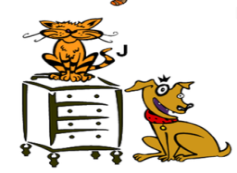                                   		Which one is true?	The cat is in front of the drawer.The dog is under the drawer.The drawer is under the cat, near the dog.The drawer is between the cat and the dog.(I) I love reading books. (II) You english book is on the desk. (III) I’m a bookworm. (IV) I always go to the library. Hangisi anlam akışını bozmaktadır?I				B) II			C) III				D) IV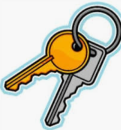 Kevin: I ______ my keys. I can’t find them.Camelia: Oh, Did you look under your bed? Kevin: Ok. I _____ my keys! Thanks you.Camelia: You are welcome.fell/ hurt				B) borrowed/ lent		C) called/ talked			D) lost/ found İkinci halleri göz önüne alındığında hangisi farklıdır?read				B) stay			C) pick				D) climbI ____ dinner two hours ago and _____ tea half an hour ago.ate/ drink			B) eat/ drink		C) drank/ ate			D) drink/ eat      Which one is true?Zeynep bought books yesterday.			C) Nicole picked flowers last summer.Kerem visited a museum an hour ago.		D) Tom tried sailing an hour ago.Buse: Did you ____ your brother an yesterday?Fred: I _____ him but he didn’t answer the phone.call/ called			B) called/ call		C) fall/ fell			D) fell/ fall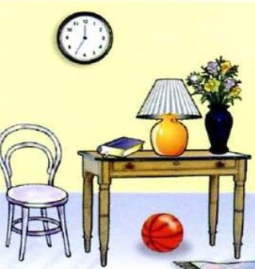                                       Which one is wrong?The ball is under the table.		C) The book is on the table.The clock is in the wall.		D) The chair is next to the table.Simon: ________?Aylin: They are behind the door.Where is my car key?	B) Where are the books?		C) Where is Kevin?	D) Where are you now?Betty: When did you ____ to the library?Kenan: I ____ to the library yesterday.went/ go			B) go/ went			C) going/ go		D) go/ goesan hour  – we – home – arrived - ago     1            2        3             4          5	             Verilen kelimeleri kurallı bir cümle oluşturacak şekilde sıralayan şık hangisidir?3 – 1 – 2 – 4 – 5		B) 2 – 3 – 4 – 1 – 5		C) 2 – 1 – 5 – 3 – 5	D) 2 – 4 – 3 – 1 – 5My classmates picked flowers in the school garden ____ morning.Now			B) last				C) yesterday		D) agoThe bird is over the tree.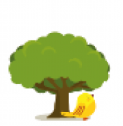 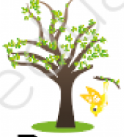 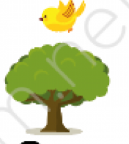                                            B)                                                    C)                                       D) . 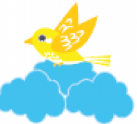 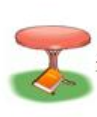 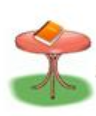 Which one is true/ correct? 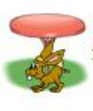                                            B)                                                     C)                                        D) 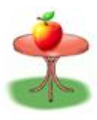     The apple is in front of the table.	The rabbit is under  the table.            The book is under the table.           The book is under the table.Raif: Where were you yesterday?Pamela: ________Raif: What did you do there?Pamel: I had diving course.They were at the seaside.	   B) I was at the pool.		C) I went to the library.	D) I tried ice- skating.Which one is false?lake – göl		B) seaside – deniz kenarı	C) forest – orman		D) mountain – bahçeLale: ____ did you go last week?John: I went to the shopping mall.Who			     B) Why			C) When		D) WhereI ___ at home but my friends ___ at the library yesterday.was/ were	   B) were/ was			C) ‘m/ are		D) are/ ‘mBarney: What did you do an hour ago?Burcu: _____I’m reading a book.	   B) I learn playing chess.            C) I like swimming.	D) I called my sister.Leonardo: Did you try paragliding?Ekin: ______Leonardo: How was it?Ekin: It was wonderful.Yes, I did.		B) No, I didn’t. 		C) Yes, I do.		D) No, I don’t.Derya: Where is my English book? Tonny: _______I’m at home.		B) It’s in your school bag.	C) You are at the class.	D) They are behind the door.Namesyesterdayan hour agoNicoleread novelpick flowersZeynepfeed pets buy booksKeremvisit museum swim Tomlearn divingtry sailing